附件4：浅水镇凯旋路某冷冻食品店存在问题：电线乱接乱拉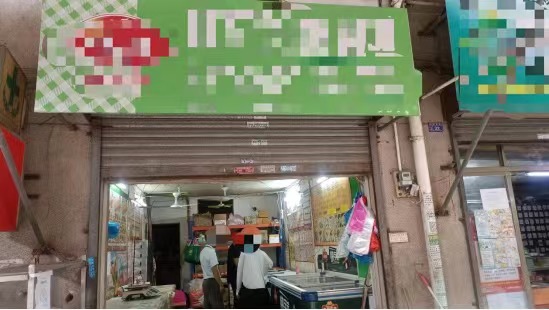 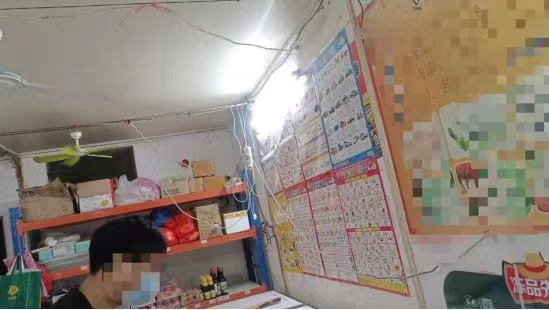 